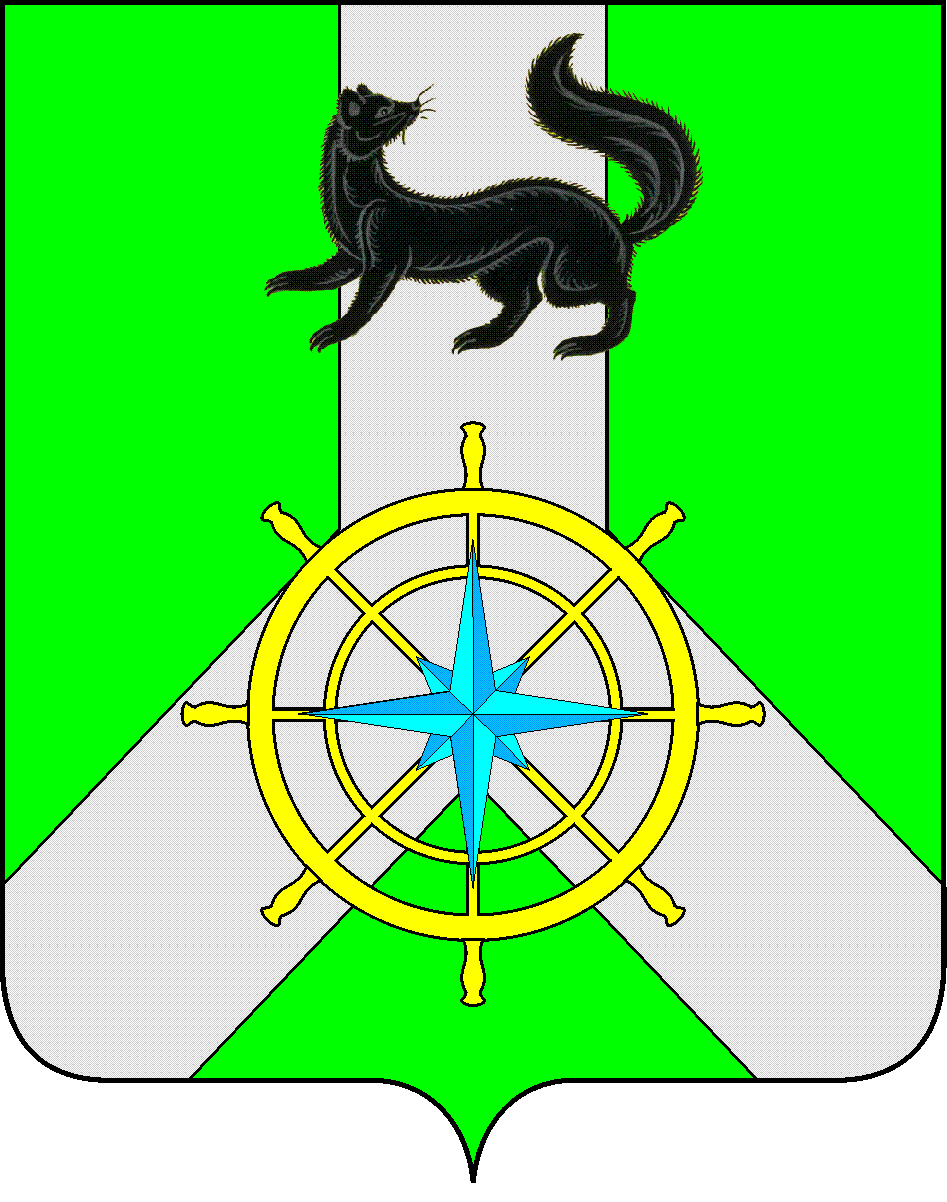 Р О С С И Й С К А Я   Ф Е Д Е Р А Ц И ЯИ Р К У Т С К А Я   О Б Л А С Т ЬК И Р Е Н С К И Й   М У Н И Ц И П А Л Ь Н Ы Й   Р А Й О НА Д М И Н И С Т Р А Ц И Я П О С Т А Н О В Л Е Н И ЕВо исполнение требований подпункта «б» пункта 2 Указа Президента Российской Федерации от 4 марта 2013 года № 183 «О рассмотрении общественных инициатив, направленных гражданами Российской Федерации с использованием интернет-ресурса «Российская общественная инициатива»П О С Т А Н О В Л Я Ю:1.  Внести изменения в раздел «2. Основные задачи и права экспертной  рабочей группы» Положения об экспертной рабочей группе  по рассмотрению общественных инициатив, направленных гражданами Российской Федерации, с использованием интернет-ресурса «Российская общественная инициатива», утвержденного постановлением от 16.10.2013 года № 853, дополнив его пунктом 2.4 следующего содержания:«2.4. Рассматривать общественные инициативы, поступившие от граждан Российской Федерации, проживающих в муниципальных образованиях Киренского района.»2. Опубликовать данное постановление в Бюллетене «Киренский районный вестник» и на официальном сайте администрации Киренского муниципального района.Мэр района 									П.Н. Неупокоевисп. Суржина Н.А.от 18 февраля 2014 г.                                     № 149г. Киренск«О внесении изменений в Положение об экспертной рабочей группе по рассмотрению общественных инициатив» 